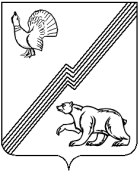 АДМИНИСТРАЦИЯ ГОРОДА ЮГОРСКАХанты-Мансийского автономного округа - ЮгрыПОСТАНОВЛЕНИЕот 01 октября 2021 года 							      № 1829-пОб утверждении Порядка учета детей, имеющих право на получение общего образования каждого уровня и проживающих на территории города Югорска, и форм получения образования, определенных родителями (законными представителями) детейВ соответствии с Федеральными законами от 06.10.2003 № 131-ФЗ              «Об общих принципах организации местного самоуправления в Российской Федерации», от 29.12.2012 № 273-ФЗ «Об образовании в Российской Федерации», от 27.07.2006 № 152-ФЗ «О персональных данных», Уставом города Югорска, приказом Министерства просвещения Российской Федерации от 22.03.2021 № 115 «Об утверждении Порядка организации и осуществления образовательной деятельности по основным общеобразовательным программам - образовательным программам начального общего, основного общего и среднего общего образования»:1. Утвердить Порядок учета детей, имеющих право на получение общего образования каждого уровня и проживающих на территории города Югорска, и форм получения образования, определенных родителями (законными представителями) детей (далее - Порядок) (приложение 1).2. Определить Управление образования администрации города Югорска (далее - Управление образования) ответственным структурным подразделением администрации города Югорска за учёт детей, имеющих право на получение общего образования каждого уровня и проживающих на территории города Югорска, и форм получения образования, определенных родителями (законными представителями) детей.3. Родителям (законным представителям) ребенка в случае выбора формы получения общего образования несовершеннолетним в форме семейного образования информировать Управление образования (628260,                     г. Югорск, ул. Геологов, д. 13, e-mail: obrazovanie@ugorsk.ru) в течение                 15 календарных дней с момента утверждения приказа об отчислении обучающегося из образовательной организации в связи с переходом на семейное образование или не менее чем за 15 календарных дней до начала учебного года, в котором планируется переход на семейное образование, по форме согласно приложению 2. 4. Управлению образования:4.1. Вести прием и учет заявлений родителей (законных представителей) детей о выборе формы получения общего образования в форме семейного образования.4.2. Осуществлять учет детей, имеющих право на получение общего образования каждого уровня и проживающих на территории города Югорска, и форм получения образования, определенных родителями (законными представителями) детей в соответствии с Порядком.4.3. Довести постановление до сведения заинтересованных органов, учреждений, организаций, участвующих в проведении учета детей, проживающих на территории города Югорска и подлежащих обучению по образовательным программам дошкольного, начального общего, основного общего и среднего общего образования, и формы получения образования, определенной родителями (законными представителями) детей.5. Муниципальным дошкольным образовательным организациям в соответствии с локальным актом муниципальной образовательной организации оказывать методическую, психолого-педагогическую, диагностическую и консультативную помощь родителям (законным представителям) детей, получающих общее образование в форме семейного образования.6. Образовательным организациям города Югорска, реализующим образовательные программы начального общего, основного общего и среднего общего образования (далее – образовательные организации):6.1. Обеспечить информирование родителей (законных представителей) детей о порядке сообщения о выборе формы получения общего образования в форме семейного образования.6.2. В соответствии с локальным актом образовательной организации и договором с родителями (законными представителями) детей организовывать прохождение детьми, получающими общее образование в форме семейного образования, промежуточной и (или) государственной итоговой аттестации.6.3. Бесплатно предоставлять детям, получающим общее образование в форме семейного образования, в пользование:1) учебники и учебные пособия, а также учебно-методические материалы, средства обучения и воспитания;2) библиотечно-информационные ресурсы, учебную, производственную, научную базы образовательных организаций.7. Рекомендовать:7.1. Отделу Министерства внутренних дел России по городу Югорску информировать Управление образования о детях от 0 до 18 лет, не зарегистрированных по месту жительства, но фактически проживающих на территории города Югорска и не посещающих образовательные организации.7.2. Бюджетному учреждению Ханты-Мансийского автономного округа - Югры «Югорская городская больница» в рамках своих полномочий оказывать всестороннюю практическую помощь Управлению образования в осуществлении учета детей, имеющих право на получение общего образования каждого уровня и проживающих на территории города Югорска.7.3. Бюджетному учреждению профессионального образования Ханты-Мансийского автономного округа - Югры «Югорский политехнический колледж» информировать Управление образования об обучающихся в возрасте до 18 лет ежегодно по состоянию на 1 сентября, о движении учащихся за каждое учебное полугодие.7.4. Частным образовательным организациям, реализующим программы дошкольного, начального общего, основного общего и среднего общего образования в городе Югорске, поддерживать в актуальном состоянии сведения о контингенте обучающихся в информационной системе «Цифровая образовательная платформа ХМАО-Югры».8. Органам и учреждениям системы профилактики информировать Управление образования о случаях выявления обучающихся образовательных организаций, прекративших по неуважительным причинам занятия в образовательной организации.9. Признать утратившими силу постановления администрации города Югорска:- от 20.07.2015 № 2612 «Об утверждении Порядка учета детей, подлежащих обучению по образовательным программам дошкольного, начального общего, основного общего, среднего общего образования и форм получения образования в образовательных организациях города Югорска»;- от 04.07.2016 № 1601 «О внесении изменений в постановление администрации города Югорска от 20.07.2015 № 2612 «Об утверждении Порядка учета детей, подлежащих обучению по образовательным программам дошкольного, начального общего, основного общего, среднего общего образования и форм получения образования в муниципальных образовательных организациях города Югорска»;- от 25.01.2018 № 205 «О внесении изменений в постановление администрации города Югорска от 20.07.2015 № 2612 «Об утверждении Порядка учета детей, подлежащих обучению по образовательным программам дошкольного, начального общего, основного общего, среднего общего образования и форм получения образования в муниципальных образовательных организациях города Югорска»;- от 20.05.2019 № 988 «О внесении изменений в постановление администрации города Югорска от 20.07.2015 № 2612 «Об утверждении Порядка учета детей, подлежащих обучению по образовательным программам дошкольного, начального общего, основного общего, среднего общего образования и форм получения образования в муниципальных образовательных организациях города Югорска».10. Опубликовать постановление в официальном печатном издании города Югорска и разместить на официальном сайте органов местного самоуправления города Югорска.11. Настоящее постановление вступает в силу после его официального опубликования.12. Контроль за выполнением постановления возложить на заместителя главы города Долгодворову Т.И.Глава города Югорска                                                                А.В. БородкинПриложение 1к постановлению администрации города Югорскаот 01 октября 2021 года №1829-пПОРЯДОКучета детей, имеющих право на получение общего образования каждого уровня и проживающих на территории города Югорска, и форм получения образования, определенных родителями (законными представителями) детей 1. Общие положения1.1. Порядок учета детей, имеющих право на получение общего образования каждого уровня и проживающих на территории города Югорска, и форм получения образования, определенных родителями (законными представителями) детей (далее - Порядок) разработан в соответствии                            с Конституцией Российской Федерации, со статьей 63 Федерального закона от 29.12.2012 № 273-ФЗ «Об образовании в Российской Федерации», в целях исключения нарушения прав детей и их родителей на получение общего образования.1.2. Настоящий Порядок определяет процедуру осуществления ежегодного персонального учета детей, проживающих на территории города Югорска и подлежащих обучению по образовательным программам дошкольного, начального общего, основного общего и среднего общего образования, и формы получения образования, определенной родителями (законными представителями) детей (далее – учет детей и форм получения ими образования), а также порядок взаимодействия органов, учреждений, организаций, участвующих в проведении учета детей и форм получения ими образования.1.3. Обязательному ежегодному персональному учету подлежат все дети в возрасте от рождения до 18 лет, проживающие (постоянно или временно) или прибывающие на территорию муниципального образования Югорск Ханты-Мансийского автономного округа – Югры независимо от наличия (отсутствия) регистрации по месту жительства (пребывания), в целях обеспечения их конституционного права на получение общего образования.1.4. Организационную работу по взаимодействию с органами, учреждениями, организациями, участвующими в проведении учета детей и форм получения ими образования на территории города Югорска, осуществляет Управление образования администрации города Югорска (далее – Управление образования).1.5. В организации работы по учету детей и форм получения ими образования участвуют:1) Управление образования;2) образовательные организации, реализующие образовательные программы дошкольного, начального общего, основного общего и среднего общего образования, расположенные на территории города Югорска (далее – дошкольные образовательные организации; общеобразовательные организации; вместе именуемые – образовательные организации);3) бюджетное учреждение профессионального образования Ханты-Мансийского автономного округа - Югры «Югорский политехнический колледж» (далее – БУ «Югорский политехнический колледж»); 4) отдел Министерства внутренних дел России по городу Югорску (далее – ОМВД России по г. Югорску);5) бюджетное учреждение Ханты-Мансийского автономного округа - Югры «Югорская городская больница» (далее – БУ «Югорская городская больница»);6) отдел по организации деятельности комиссии по делам несовершеннолетних и защите их прав администрации города Югорска (далее – отдел по организации деятельности КДНиЗП);7) отдел опеки и попечительства администрации города Югорска (далее – отдел опеки и попечительства).1.6. Информация по учету детей и форм получения ими образования подлежит сбору, передаче, хранению и использованию в порядке, обеспечивающим ее конфиденциальность в соответствии с требованиями Федерального закона от 27.07.2006 № 149-ФЗ «Об информации, информационных технологиях и о защите информации», Федерального закона Российской Федерации от 27.07.2006 № 152-ФЗ «О персональных данных».2. Организация работы по учету детей2.1. Учет детей и форм получения ими образования на территории города Югорска осуществляется путем ежегодного формирования электронного банка данных о детях, подлежащих обучению по образовательным программам дошкольного, начального общего, основного общего, среднего общего образования проживающие (постоянно или временно) или прибывающие на территорию муниципального образования Югорск Ханты-Мансийского автономного округа – Югры (далее – Банк данных), который находится (хранится, функционирует) в отделе оценки качества и общего образования детей Управления образования.2.2. При формировании Банка данных используются персональные данные граждан, полученные с их согласия, а в отношении несовершеннолетних детей - с согласия их родителей (законных представителей). Учет персональных данных граждан осуществляется в соответствии с требованиями Федерального закона от 27.07.2006 № 152-ФЗ «О персональных данных».2.3. Источниками формирования Банка данных являются:2.3.1. Сведения Управления образования:- о детях в возрасте от 0 до 7 лет, подлежащих обучению по образовательным программам дошкольного образования и состоящих на учете в Управлении образования в реестре нуждающихся в услугах дошкольного образования, из автоматизированной информационной системы «Цифровая образовательная платформа ХМАО-Югры. Электронный детский сад.» по состоянию на 20 января и 20 сентября текущего года;- о детях, получающих образование вне образовательной организации (семейное образование, самообразование) по состоянию на 20 января и                 20 сентября текущего года.2.3.2. Сведения образовательных организаций:- о детях в возрасте от 0 до 8 лет, получающих дошкольное образование в дошкольных образовательных организациях (информация из автоматизированной информационной системы «Цифровая образовательная платформа ХМАО-Югры. Электронный детский сад.»), по состоянию на                 20 сентября текущего года;- о детях в возрасте от 6 до 18 лет, получающих начальное общее, основное общее и среднее общее образование в общеобразовательных организациях (информация из автоматизированной информационной системы «Цифровая образовательная платформа ХМАО-Югры»), по состоянию на 20 сентября текущего года;- о движении обучающихся (прибывших/выбывших в текущем учебном году) по состоянию на 20 января, 10 июня текущего года по форме 1 согласно приложению к Порядку;- о детях, подлежащих среднему общему образованию, выбывших из общеобразовательных организаций по завершению основного общего образования и не получающих образование следующего уровня по состоянию на 20 сентября по форме 2 согласно приложению к Порядку;- о детях с ограниченными возможностями здоровья, получающих дошкольное, начальное общее, основное общее и среднее общее образование по состоянию на 20 сентября текущего года, 20 января и 10 июня текущего года по форме 3 согласно приложению к Порядку;- о детях, достигших возраста пятнадцати лет, не получивших основного общего образования и отчисленных из общеобразовательной организации по согласию родителей (законных представителей) несовершеннолетнего обучающегося и отдела по организации деятельности КДНиЗП, в том числе о детях-сиротах и детях, оставшихся без попечения родителей, по согласию с отделом по организации деятельности КДНиЗП и органа опеки и попечительства (по факту выявления) в свободной форме.2.3.3. Сведения БУ «Югорский политехнический колледж»                               об обучающихся в возрасте до 18 лет по состоянию на 20 сентября текущего года по форме 4 согласно приложению к Порядку, о движении учащихся за каждое учебное полугодие (прибывших/выбывших по итогам каждого учебного полугодия текущего учебного года) предоставляются по форме 5 согласно приложению к Порядку по состоянию на 20 января и 10 июня текущего года.2.3.4. Сведения БУ «Югорская городская больница»:- о детях, в возрасте от 6 лет 6 месяцев до 8 лет (по состоянию на                       1 сентября текущего года) и подлежащих приему в первые классы в текущем году, в том числе о детях, не зарегистрированных по месту жительства, но проживающих на территории города Югорска, в срок до 20 января ежегодно по форме 6 согласно приложению к Порядку;- о детях, вновь прибывших на территорию города Югорска и рожденных в городе Югорске от 2-х месяцев до 18 лет, по состоянию на                 20 сентября и 20 января ежегодно по форме 7 согласно приложению к Порядку;2.3.5. Сведения ОМВД России по г. Югорску:- о детях от 0 до 18 лет, не зарегистрированных по месту жительства, но фактически проживающих на территории города Югорска и не посещающих образовательные организации (по факту выявления) в свободной форме;- о детях от 0 до 18 лет, из числа иностранных граждан, прибывших в город Югорск/выбывших из города Югорска (снятых с регистрационного учета) по состоянию на 20 сентября, 20 января текущего года по форме 8 согласно приложению к Порядку;- о детях, осужденных и отбывающих наказание в местах лишения свободы в возрасте до 18 лет по состоянию на 20 сентября, 20 января текущего года по форме 9 согласно приложению к Порядку;- о детях, находящихся в специальных учебных заведениях закрытого типа по состоянию на 20 сентября, 20 января текущего года по форме 10 согласно приложению к Порядку.2.3.6. Сведения отдела по организации деятельности КДНиЗП о выявленных несовершеннолетних, фактически проживающих на территории города Югорска и не получающих образование соответствующего уровня, проживающих в неблагополучных семьях; семьях, находящихся в социально-опасном положении (по факту выявления) в свободной форме.2.3.7. Сведения отдела опеки и попечительства о выявленных детях, прибывших в семьи опекунов и (или) попечителей из других субъектов Российской Федерации, права на получение образования которых нарушены (по мере выявления) в свободной форме.2.4. Сведения о детях предоставляются органами, учреждениями, организациями, участвующими в проведении учета детей и форм получения ими образования, в Управление образования в письменной и электронной формах в формате Excel, заверенные подписью руководителя, по форме согласно приложению к Порядку в течение пяти рабочих дней со дня наступления установленной подпунктом 2.3 пункта 2 Порядка отчетной даты или события. 2.5. Образовательные организации сведения о детях направляют по защищенным каналам связи в отдел оценки качества и общего образования детей Управления образования.3. Компетенция Управления образования и образовательных организаций по обеспечению учета детей и форм получения ими образования3.1. Управление образования в рамках ведения Банка данных:3.1.1. Координирует деятельность образовательных организаций по вопросу обеспечения получения детьми дошкольного, начального общего, основного общего и среднего общего образования.3.1.2. Контролирует ведение Банка данных, хранение сведений о детях, внесенных в Банк данных, до достижения ими возраста 18 лет.3.1.3. Ежегодно формирует Банк данных в срок до 20 октября текущего года. Банк данных подлежит обновлению до конца февраля текущего года.3.1.4. Совместно с органами и учреждениями системы профилактики безнадзорности и правонарушений несовершеннолетних обеспечивает устройство на обучение в образовательные организации детей, не получающих общего образования. 3.1.5. Организует работу раздела «Обращение граждан по факту выявления детей, не получающих общего образования» на сайте Управления образования (постоянно).3.1.6. Своевременно осуществляет корректировку Банка данных в соответствии с информацией, полученной от органов, учреждений, организаций, участвующих в проведении учета детей и форм получения ими образования, перечисленными в пункте 1.4 Порядка. 3.2. Руководители образовательных организаций:3.2.1. Несут ответственность за поддержание в актуальном состоянии сведений о контингенте обучающихся в информационной системе «Цифровая образовательная платформа ХМАО-Югры», а также своевременное предоставление списков несовершеннолетних в возрасте от рождения до 18 лет прибывших/выбывших в текущем учебном году согласно установленным формам.3.2.2. Обеспечивают правильное ведение документации по учету и движению обучающихся (включая вопросы приема, перевода, выбытия, исключения), хранение первичных списков детей 6 лет 6 месяцев до исполнения детям, включенным в эти списки, возраста 18 лет.3.2.3. В случае выявления семей, препятствующих получению своими детьми образования и ненадлежащим образом выполняющих обязанности по воспитанию и обучению своих детей:- незамедлительно принимают меры по взаимодействию с родителями (законными представителями) для организации обучения несовершеннолетних;- информируют Управление образования в письменном виде о выявленных детях и принятых мерах по организации обучения для указанных детей в течение трех рабочих дней с момента выявления;- информируют в письменном виде отдел опеки и попечительства и ОМВД России по г. Югорску для принятия мер воздействия в соответствии с действующим законодательством.3.3. Руководители общеобразовательных организаций:3.3.1. Незамедлительно информируют Управление образования о детях, прекративших занятия в общеобразовательных организациях, для принятия необходимых мер.3.3.2. Решение об отчислении несовершеннолетнего обучающегося, достигшего возраста пятнадцати лет и не получившего основного общего образования, как мера дисциплинарного взыскания принимается с учетом мнения его родителей (законных представителей) и с согласия отдела по организации деятельности КДНиЗП. Решение об отчислении детей-сирот и детей, оставшихся без попечения родителей, принимается с согласия отдела по организации деятельности КДНиЗП и отдела опеки и попечительства.3.3.3. Незамедлительно информируют Управление образования об отчислении несовершеннолетнего обучающегося в качестве меры дисциплинарного взыскания.3.3.4. При выявлении детей, подлежащих обязательному обучению в общеобразовательных организациях, реализующих программы начального общего, основного общего, среднего общего образования, но не получающих общего образования, информируют Управление образования. 3.4. Руководители дошкольных образовательных организаций:3.4.1. Отслеживают поступление ребенка в первый класс и представляют в Управление образования информацию о детях, не приступивших к обучению в общеобразовательных организациях, по состоянию на 05 сентября в срок до 10 сентября в свободной форме.Приложение к Порядку учета детей, имеющих право на получение общего образования каждого уровня и проживающих на территории города Югорска, и форм получения образования, определенных родителями (законными представителями) детей Форма 1СВЕДЕНИЯо движении обучающихся (прибывших/выбывших в текущем учебном году) по состоянию на__________________________________________________________________________________________наименование образовательной организацииРуководитель _________________   __________________                          (подпись)                                      (ФИО)М.П.  Дата:____________Форма 2Сведения о детях, подлежащих среднему общему образованию, выбывших из образовательных организаций по завершению основного общего образования и не получающих образование следующего уровня по состоянию на_____________________________________________________________________________________наименование образовательной организацииРуководитель _________________   __________________                      (подпись)                                            (ФИО)М.П.  Дата:____________Форма 3СВЕДЕНИЯо детях с ограниченными возможностями здоровья, получающих дошкольное, начальное общее, основное общее и среднее общее образование по состоянию на_____________________________________________________________________________________наименование образовательной организацииРуководитель _________________   __________________                            (подпись)                                    (ФИО)М.П.  Дата:____________Форма 4СВЕДЕНИЯ бюджетного учреждения профессионального образования Ханты-Мансийского автономного округа - Югры «Югорский политехнический колледж» об обучающихся в возрасте до 18 лет по состоянию на________________________Руководитель _________________   __________________                            (подпись)                                    (ФИО)М.П.  Дата:____________Форма 5Сведения бюджетного учреждения профессионального образования Ханты-Мансийского автономного округа - Югры «Югорский политехнический колледж» о движении учащихся по состоянию на________________________Руководитель _________________   __________________                          (подпись)                                      (ФИО)М.П.  Дата:____________Форма 6СВЕДЕНИЯбюджетного учреждения Ханты-Мансийского автономного округа - Югры «Югорская городская больница» о детях, в возрасте от 6 лет 6 месяцев до 8 лет (по состоянию на 1 сентября текущего года) и подлежащих приему в первые классы в текущем году, в том числе о детях, не зарегистрированных по месту жительства, но проживающих на территории города ЮгорскаРуководитель _________________   __________________                         (подпись)                                        (ФИО)М.П.  Дата:____________Форма 7 СВЕДЕНИЯ бюджетного учреждения Ханты-Мансийского автономного округа - Югры «Югорская городская больница» о детях, вновь прибывших на территорию города Югорска и рожденных в городе Югорске от 2-х месяцев до 18 лет, по состоянию на________________________Руководитель _________________   __________________                          (подпись)                                        (ФИО)М.П.  Дата:____________Форма 8 СВЕДЕНИЯотдела Министерства внутренних дел России по городу Югорску о детях от 0 до 18 лет, из числа иностранных граждан, прибывших в город Югорск/выбывших из города Югорска (снятых с регистрационного учета) по состоянию на________________________Руководитель _________________   __________________                                    (подпись)                                         (ФИО)М.П.  Дата:____________Форма 9 СВЕДЕНИЯ отдела Министерства внутренних дел России по городу Югорску о детях, осужденных и отбывающих наказание в местах лишения свободы в возрасте до 18 лет по состоянию на________________________Руководитель _________________   __________________                          (подпись)                                    (ФИО)М.П.  Дата:____________Форма 10СВЕДЕНИЯ отдела Министерства внутренних дел России по городу Югорску о детях, находящихся в специальных учебных заведениях закрытого типа по состоянию на________________________Руководитель _________________   __________________                        (подпись)                                          (ФИО)М.П.  Дата:____________Приложение 2к постановлению администрации города Югорскаот 01 октября 2021 года №1829-пФорма 1(заполняется обоими родителями/законными представителями)Регистрационный номер _________УВЕДОМЛЕНИЕо выборе формы получения образования в форме семейного образованияИнформирую о выборе формы получения дошкольного образования ребенка ___________________________________________________________в форме семейного образования по образовательным программам дошкольного образования.Даю свое согласие на обработку своих, а также ребенка, чьи интересы представляю, персональных данных, на следующих условиях:- оператор – Управление образования администрации города Югорска;- лицо, осуществляющее обработку персональных данных по поручению оператора; - организации, осуществляющие образовательную деятельность по реализации образовательных программ дошкольного образования;- цель - учет форм получения ребенком дошкольного образования;- перечень персональных данных, на обработку которых даётся согласие: данные, указанные в настоящем уведомлении;- перечень действий с персональными данными, на совершение которых дается согласие: обработка (включая сбор, систематизацию, накопление, хранение, уточнение (обновление, изменение), использование, обезличивание, блокирование, уничтожение персональных данных), передача такой информации в Управление образования администрации города Югорска либо иным третьим лицам в случаях, установленных правовыми документами вышестоящих органов и законодательством Российской Федерации;- срок, в течение которого действует согласие - бессрочно.Подтверждаю, что мне разъяснены юридические последствия отказа предоставить мои персональные данные, а также мне известно, что в соответствии с законодательством Российской Федерации оператор вправе продолжить обработку персональных данных без моего согласия, так как обработка персональных данных необходима для достижения целей, предусмотренных для осуществления и выполнения возложенных законодательством Российской Федерации на оператора функций, полномочий и обязанностей.Форма 2УВЕДОМЛЕНИЕ о выборе формы получения образования в форме семейного образования Я, ___________________________________________________________,(фамилия, имя, отчество) родителя (законного представителя) несовершеннолетнего__________________________________________________________________(фамилия, имя, отчество, день, месяц, год рождения)__________________________________________________________________(место проживания несовершеннолетнего)в соответствии с пунктом 2 части 1 статьи 17, части 5 статьи 63 Федерального закона от 29.12.2012 № 273-ФЗ «Об образовании в Российской Федерации» информирую о выборе формы получения образования моего ребенка, с учетом его мнения, в форме семейного образования по образовательным программам начального общего, основного общего, среднего общего образования (нужное подчеркнуть).Образовательная организация для прохождения промежуточной и государственной итоговой аттестации (указать)________________________________________________класс _____.Согласен (на) на обработку персональных данных и персональных данных ребенка в порядке, установленном статьей 9 Федерального закона от 27.07.2006 № 152-ФЗ «О персональных данных».№ п/пФ.И.О. несовершеннолетнегоДата рожденияКласс/группаАдрес места жительства/пребыванияДата выбытия из образовательной организации/ прибытия в образовательную организациюКуда выбыл /Откуда прибыл(наименование образовательной организации, город)1234567№ п/пФ.И.О. несовершеннолетнегоДата рожденияАдрес места жительства/пребыванияНаименование образовательной организации, в которой несовершеннолетний получил основное общее образованиеПричина123456№ п/пФ.И.О. несовершеннолетнегоДата рожденияКлассОтметка о наличии  инвалидности (да, нет)Образовательная программа, по которой обучается несовершеннолетнийФорма организации обучения (на дому, частичная инклюзия, полная инклюзия)1234567№ п/пФ.И.О. несовершеннолетнегоДата рожденияКурсАдрес места жительства/пребыванияФорма получения образования (очно, очно-заочно, заочно)Примечание1234567№ п/пФ.И.О. несовершеннолетнегоДата рожденияКурсАдрес места жительства/пребыванияДата выбытия из образовательной организации/ прибытия в образовательную организациюКуда выбыл /Откуда прибыл(наименование образовательной организации, город)12345677№ п/пФ.И.О. несовершеннолетнегоДата рожденияАдрес места жительства/пребывания1234№ п/пФ.И.О. несовершеннолетнегоДата рожденияАдрес места жительства/пребывания1234№п/пФ.И.О. иностранного гражданина (несовершеннолетнего)Дата рожденияДата въезда на территорию города ЮгорскаДата снятия с миграционного учетаАдрес регистрации иностранного гражданина (несовершеннолетнего)123456№п/пФ.И.О. несовершеннолетнегоДата рожденияАдрес регистрацииАдрес фактического местонахожденияСрок нахождения123456№п/пФ.И.О. несовершеннолетнего Дата рожденияАдрес регистрацииАдрес фактического местонахожденияСрок нахождения123456Начальнику Управления образования администрации города Югорска_______________________________________________________(фамилия, имя, отчество полностью)______________________________(документ, удостоверяющий личность)серия ________ № _____________,выдан ________________________(кем)_______________________________(когда)проживающего(ей) по адресу:____________________________________________________________контактный телефон:________________________________________________________________(фамилия, имя, отчество полностью)_______________________________(документ, удостоверяющий личность)серия _________№ _________________,выдан ______________________________(кем)____________________________________________________________________(когда)проживающего(ей) по адресу:___________________________________________________________________контактный телефон:__________________________________(фамилия, имя, отчество, день, месяц, год рождения несовершеннолетнего)____________________(подпись)____________________(подпись)____________________(дата)_________________(подпись)_________________(подпись)__________________(Ф.И.О. заявителя)___________________(дата)_________________(подпись)_________________(подпись)__________________(Ф.И.О. заявителя)Регистрационный номер _________Начальнику Управления образования администрации города Югорска______________________________________________________________                                                                                               (фамилия, имя, отчество заявителя)проживающего(ей) по адресу:_______________________________контактный телефон:_____________________________________________________                    (подпись)______________________                    (подпись)____________________                    (дата)_________________             (подпись)_________________             (подпись)______________________            (Ф.И.О. заявителя)___________________                    (дата)_________________             (подпись)_________________             (подпись)______________________      (Ф.И.О. второго родителя)